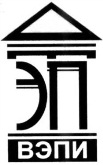 Автономная некоммерческая образовательная организациявысшего образования«Воронежский экономико-правовой институт»(АНОО ВО «ВЭПИ»)УТВЕРЖДЕНОПриказом АНОО ВО «ВЭПИ»от 07.12.2018 № 17.07.12.18.02Ректор____________С.Л. ИголкинПОЛОЖЕНИЕОб организации образовательного процессапо индивидуальному учебному плану в АНОО ВО «ВЭПИ» и филиалахНастоящее Положение разработано в соответствии с Федеральным законом от 29.12.2012 № 273-ФЗ «Об образовании в Российской Федерации», федеральными государственными образовательными стандартами, приказом Минобрнауки России от 05.04.2017 № 301 «Об утверждении Порядка организации и осуществления образовательной деятельности по образовательным программам высшего образования – программам бакалавриата, программам специалитета, программам магистратуры», приказом Минобрнауки России от 14.06.2013 № 464 «Об утверждении Порядка организации и осуществления образовательной деятельности по образовательным программам среднего профессионального образования», приказом Минобрнауки России от 01.07.2013 № 499 «Об утверждении Порядка организации и осуществления образовательной деятельности по дополнительным профессиональным программам», приказом Министерства просвещения Российской Федерации от 09.11.2018 № 196 «Об утверждении Порядка организации и осуществления образовательной деятельности по дополнительным общеобразовательным программам», приказом Минобрнауки России от 10.02.2017 № 124 «Об утверждении Порядка перевода обучающихся в другую организацию, осуществляющую образовательную деятельность по образовательным программам среднего профессионального и (или) высшего образования», Уставом Автономной некоммерческой образовательной организации высшего образования «Воронежский экономико-правовой институт» и другими локальными нормативными актами АНОО ВО «ВЭПИ».Общие положенияНастоящее Положение определяет условия и порядок организации образовательного процесса по образовательным программам при обучении по индивидуальному учебному плану в Автономной некоммерческой образовательной организации высшего образования «Воронежский экономико-правовой институт» и филиалах (далее – Институт).Индивидуальный учебный план – учебный план, обеспечивающий освоение образовательной программы на основе индивидуализации ее содержания с учетом особенностей и образовательных потребностей конкретного обучающегося.Индивидуальный учебный план разрабатывается при использовании сетевой формы реализации образовательной программы, при ускоренном обучении, при организации образовательного процесса по программам дополнительного образования, а также при получении высшего или среднего профессионального образования по образовательной программе инвалидами и лицами с ограниченными возможностями здоровья (далее – ОВЗ).Требования федеральных государственных образовательных стандартов высшего образования и среднего профессионального образования обязательны для всех реализуемых индивидуальных учебных планов вне зависимости от формы обучения.Срок получения высшего образования по индивидуальному учебному плану вне зависимости от формы обучения составляет не более срока получения образования, установленного для соответствующей формы обучения.При реализации образовательной программы высшего образования по индивидуальному учебному плану, в том числе ускоренному обучению, объем программы не может превышать объема, установленного федеральным государственным образовательным стандартом (далее – ФГОС). Для программ бакалавриата объем программы за один учебный год при обучении по индивидуальному учебному плану вне зависимости от формы обучения не может составлять более 75 з.е. Конкретный срок получения образования и объем программы бакалавриата, реализуемый за один учебный год по индивидуальному учебному плану устанавливается образовательной программой в пределах сроков, установленных настоящим пунктом. При получении среднего профессионального образования в соответствии с индивидуальным учебным планом сроки получения образования могут быть изменены с учетом особенностей и образовательных потребностей конкретного обучающегося.Лица, имеющие квалификацию по профессии среднего профессионального образования и принятые на обучение по программам подготовки специалистов среднего звена (далее – ППССЗ) по специальностям среднего профессионального образования, соответствующим имеющейся у них профессии, имеют право на ускоренное обучение по таким программам в соответствии с индивидуальными учебными планами.Порядок разработки индивидуальных учебных планов устанавливается локальным нормативным актом Института.2. Организация образовательного процесса при обучении по индивидуальному учебному плану обучающихся с ОВЗИнститут обеспечивает (при необходимости) разработку индивидуальных учебных планов и индивидуальных графиков обучения обучающихся с ОВЗ.Образование обучающихся с ограниченными возможностями здоровья может быть организовано как совместно с другими обучающимися, так и в отдельных группах.При составлении индивидуального графика обучения предусматриваются различные варианты проведения занятий в соответствии с рекомендациями врачей: в Институте, на дому с использованием электронных образовательных технологий.При составлении индивидуального учебного плана учитываются особенности и образовательные потребности конкретного обучающегося с ОВЗ.Срок получения высшего образования по индивидуальному учебному плану инвалидами и лицами с ограниченными возможностями здоровья может быть увеличен по их желанию не более чем на 1 год по сравнению со сроком получения образования для соответствующей формы обучения. Сроки получения среднего профессионального образования по ППССЗ базовой подготовки независимо от применяемых образовательных технологий увеличиваются для инвалидов и лиц с ограниченными возможностями здоровья – не более чем на 10 месяцев.Решение о продлении срока обучения принимается ректором Института на основании личного заявления обучающегося или родителя (законного представителя).Заведующий выпускающей кафедры осуществляет адаптацию образовательных программ для обучающихся с ОВЗ и обеспечивает включение в вариативную часть индивидуального учебного плана специализированных адаптационных дисциплин (модулей) для дополнительной коррекции нарушений учебных и коммуникативных умений, профессиональной и социальной адаптации обучающихся с ОВЗ.Адаптационные дисциплины (модули) могут вводиться в индивидуальные учебные планы не только как вариативные, но и как факультативные.Адаптационные дисциплины (модули) не являются обязательными, их выбор осуществляется обучающимися с ОВЗ в зависимости от их индивидуальных потребностей и фиксируется в индивидуальном учебном плане. Обучающийся с ОВЗ может выбрать любое количество адаптационных дисциплин (модулей) – как все, так и ни одного.Институт оказывает квалифицированное содействие адекватному выбору адаптационных дисциплин (модулей) обучающимся с ОВЗ с учетом оценки их индивидуальных потребностей.Начальник 
учебно-методического управления 	А.В. Халявина